Joanna Ryszka                                                                                                       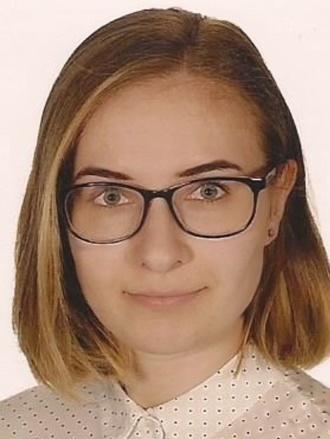 Current location: Katowice Telephone: +48 513 055 917 E-mail: joanna.ryszka@us.edu.plDate of birth: 29/09/1996 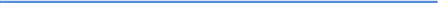 PROFESSIONAL EXPERIENCE 10.2021 – present 	a lecturer (Employer: University of Silesia, Katowice)03.2021 – present 	an English teacher (Employer: Wyższa Szkoła Humanitas, Sosnowiec)10.2019 – 11.2019	an intern (Employer: Translation Agency “Euro Alphabet”, Lublin)07.2019 – 09.2019 	a Problem Management Intern (Employer: “Capgemini”, Katowice)03.2018 – 09.2018 	a café employee (Employer: Café “Co Bądź”, Tychy)06.2018 – 07.2018	an intern (Employer: Insurance agency “B.F.H.”, Tychy)07.2015 – 04.2016	a waitress / a barmaid (Employer: Café “Cynamon”, Tychy)08.2014 – 09.2014	an intern (Employer: Autocenter Koch GmbH, Berlin, GERMANY)EDUCATION 2020 – present 	PhD STUDENT IN LINGUISTICSUniversity of Silesia in Katowice and Sapienza University in Rome
Thesis: The Impact of British-Japanese Relations on British English: a Diachronic Sociolinguistic Study2018 – 2020 	MASTER’S DEGREE IN ENGLISH PHILOLOGY (specialization: Translation 			Programme with Japanese) University of Silesia in Katowice
Graduation thesis: The Selective Analysis of Japanese and English Compounds in Terms of Semantic Transparency and Analysability 2015 – 2018 	BACHELOR’S DEGREE IN ENGLISH PHILOLOGY (specialization: Translation 			Programme with Japanese)University of Silesia in Katowice
Graduation thesis: The Linguistic analysis of English borrowings in JapaneseLANGUAGESPolish: Mother tongue 
English: C2
Japanese: N2
German: A2
French: A1
Chinese: HSK1                                                                                                                                                                                                           OTHER SKILLS Microsoft Office: Word, Excel, Power Point (advanced)
Programming languages: Python (basic), R (basic)Teaching skills, artistic skills, cooperative, and good communication CERTIFICATE 2020 – Certification of Completion of The Basic Python Programming Course